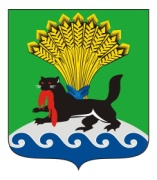 РОССИЙСКАЯ ФЕДЕРАЦИЯИРКУТСКАЯ ОБЛАСТЬИРКУТСКОЕ РАЙОННОЕ МУНИЦИПАЛЬНОЕ ОБРАЗОВАНИЕАДМИНИСТРАЦИЯПОСТАНОВЛЕНИЕот «___15__»___08________ 2019____г.					                     №__410В целях реализации плана мероприятий подпрограммы «Поддержка молодых дарований, детского художественного образования и творчества в Иркутском районе» на 2018-2023 годы муниципальной программы Иркутского районного муниципального образования «Развитие культуры в Иркутском районном муниципальном образовании» на 2018-2023 годы, утвержденной постановлением администрации Иркутского районного муниципального образования от 01.12.2017 № 563, в соответствии п. 11 ч. 1 ст. 15 Федерального закона от 06.10.2003 № 131-ФЗ «Об общих принципах организации местного самоуправления в Российской Федерации», во избежание ошибок при предоставлении налоговой отчетности в уполномоченный налоговый орган и перечислении денежного вознаграждения, руководствуясь статьями 39, 45, 54 Устава Иркутского районного муниципального образования, администрация Иркутского районного муниципального образованияПОСТАНОВЛЯЕТ:Внести в приложение 2 к постановлению администрации Иркутского районного муниципального образования от 31.01.2019 № 38 «О внесении изменений в постановление администрации Иркутского районного муниципального образования от 15.02.2018 № 102 «Об утверждении  положений о проведении районных мероприятий по реализации подпрограммы «Поддержка молодых дарований детского художественного образования 
и творчества в Иркутском районе» на 2018-2023 годы муниципальной программы Иркутского районного муниципального образования 


«Развитие культуры в Иркутском районе» на 2018-2023 годы»» (далее – постановление № 38), изменение изложив раздел IX «ПОДВЕДЕНИЕ ИТОГОВ, НАГРАЖДЕНИЯ» в следующей редакции:«IX. ПОДВЕДЕНИЕ ИТОГОВ, НАГРАЖДЕНИЕКонкурсные выступления учащихся музыкальных отделений и предоставленные документы и работы учащихся художественных отделений оцениваются  по 10-бальной  системе от 1 до 10 баллов.По итогам конкурса жюри составляет протокол конкурса. Восемь участников, набравших наибольшее количество баллов, становятся  стипендиатами Мэра Иркутского района. Протокол конкурса, составленный  жюри, обжалованию не подлежит и является окончательным.Стипендии детям-победителям конкурса перечисляются безналичным способом с удержанием налога на доходы физических лиц.Родитель (законный представитель) ребенка-победителя конкурса в течение 14 рабочих дней после подписания указанного протокола конкурса представляет Организатору пакет документов для перечисления стипендии:В случае если стипендиат не достиг 14 лет:- копию свидетельства о рождении стипендиата;- копию СНИЛС, ИНН стипендиата;- копию паспорта родителя (законного представителя) с пропиской;- согласие на обработку персональных данных родителя (законного представителя) и стипендиата;- заявление на имя Мэра Иркутского районного муниципального образования с указанием банковских реквизитов родителя (законного представителя).2. Если стипендиат достиг 14 лет:- копия паспорта с пропиской стипендиата;- копия СНИЛС, ИНН стипендиата;- согласие на обработку персональных данных стипендиата.2.1. Если у стипендиата открыт расчетный счет:- заявление о перечислении денежных средств на имя Мэра Иркутского районного муниципального образования с указанием банковских реквизитов стипендиата.2.2. Если у стипендиата нет расчетного счета:- заявление на имя Мэра Иркутского районного муниципального образования с указанием родства ребенку-победителю и с приложением подтверждающих этот факт документов (копия свидетельства о рождении). В заявлении родитель (законный представитель) указывает свои банковские реквизиты;- копию паспорта родителя (законного представителя) с пропиской;- согласие на обработку персональных данных родителя (законного представителя).Организатор предоставляет в управление учета и исполнения сметы администрации Иркутского районного муниципального образования копию протокола конкурса с приложением полного пакета документов на каждого 
победителя отдельно.»Внести в приложение 6 к постановлению администрации Иркутского районного муниципального образования от 15.02.2018 № 104 


«Об утверждении положений о проведении районных мероприятий в сфере культуры» (далее – постановление № 104) изменение изложив раздел 
8. «НАГРАЖДЕНИЕ И ПООЩРЕНИЕ» в следующей редакции:«8. НАГРАЖДЕНИЕ И ПООЩРЕНИЕЗа 1,2,3 место Организатор ходатайствует перед администрацией Иркутского районного муниципального образования о премировании победителей конкурса. 1 место – 11 500 руб., 2 место – 9 200 руб., 3 место – 6 900 руб. Премия победителям конкурса перечисляется безналичным способом с удержанием налога на доходы физических лиц.Все участники конкурса награждаются благодарностями за участие (не более 23). Победители награждаются дипломами (не более 3). После окончания конкурса в течение 14 рабочих дней после подписания протокола конкурса победитель предоставляет в отдел культуры Комитета по социальной политике администрации Иркутского районного муниципального образования пакет документов для перечисления премии:Заявление на имя Мэра Иркутского районного муниципального образования с указанием банковских реквизитов;Копии ИНН, СНИЛС;Копию паспорта 2,3,5 страницы.Согласие на обработку персональных данных.         Отдел культуры Комитета по социальной политике администрации Иркутского районного муниципального образования предоставляет в управление учета и исполнения сметы администрации Иркутского районного муниципального образования копию протокола конкурса с приложением полного пакета документов на каждого победителя отдельно.»Управлению учета и исполнения сметы администрации Иркутского районного муниципального образования предусмотреть финансирование расходов на проведение мероприятий, указанных в настоящем постановлении, с учетом внесенных изменений за счет средств районного бюджета.Отделу по организации делопроизводства и работе с обращениями граждан организационно-контрольного управления администрации Иркутского районного муниципального образования внести в оригинал постановления 
№ 38 и постановления № 104 информацию о внесении изменений в правовые акты.Опубликовать настоящее постановление в газете «Ангарские огни», разместить в информационно-телекоммуникационной сети «Интернет» на официальном сайте Иркутского районного муниципального образования www.irkraion.ru.Контроль исполнения настоящего постановления возложить на первого заместителя Мэра района.Мэр района                                                                                   	     Л.П.ФроловО внесении изменений в постановление администрации Иркутского районного муниципального образования от 31.01.2019 № 38 «О внесении изменений в постановление администрации Иркутского районного муниципального образования от 15.02.2018 № 102 «Об утверждении  положений о проведении районных мероприятий по реализации подпрограммы «Поддержка молодых дарований детского художественного образования и творчества в Иркутском районе» на 2018-2023 годы муниципальной программы Иркутского районного муниципального образования «Развитие культуры в Иркутском районе» на 2018-2023 годы»»  и в постановление администрации Иркутского районного муниципального образования от 15.02.2018 № 104 «Об утверждении положений о проведении районных мероприятий в сфере культуры»